土佐和紙ＰＲ動画制作事業業務仕様書業務名　土佐和紙ＰＲ動画制作事業業務業務の期間　契約日～平成２９年２月２０日（月）　　　　　　ただし、納品前に中間検査として試写を行うものとする。（時期は試写のうえ修正を加えることのできる時期とする）業務目的平成２９年３月開幕の「志国高知幕末維新博」開催にあたり、いの町と土佐和紙をＰＲするため、土佐和紙の工程や歴史をわかりやすく説明し、現在の紙漉き職人の映像も加えて新たな魅力を発信するためにＤＶＤを作成する。業務内容（１）数量ＤＶＤ　１５分版　５枚　　５分版　５枚　（形式MPEG-2片面1層）（２）内容　　取材撮影を行い、以下の項目について１５分版と５分版のＤＶＤを作成。ＤＶＤは紙の博物館で視聴できるようにするほか、観光バスや他会場で使用することを想定。土佐和紙（手漉き）の製造工程土佐和紙の歴史現代の職人町内の観光資源の紹介□映像各所に源太さん（紙の博物館キャラクター）を使用する。源太さん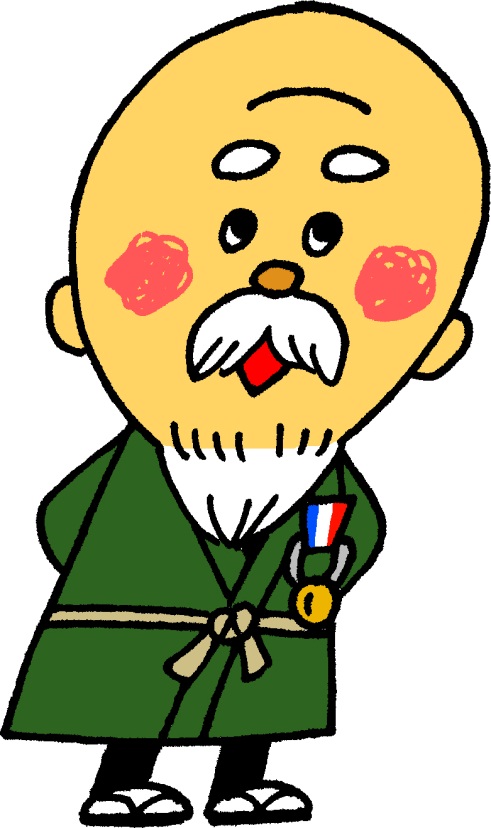 映像の紹介者を源太さんにし、吹き出しや音声により説明する。　※源太さん使用についての注意点　　・著作権所有者に必要イラスト数を依頼（１カットあたり500円（税抜））し、見積金額に含める。　　・イラストのイラストレーター等による加工は禁止する。　　・イラストのみを使用しストップモーションムービーを作成することは可。　　・動画へアフレコは可。　　・イラストへふきだし等をつけセリフを加えることは可。□その他DVD構成は契約後の打ち合わせで軽微な変更をすることがある。作成に係る情報及びデータは必要に応じ、発注者より提供することがある。成果物成果物は、契約期間中にいの町産業経済課へ納入するものとする。その他・委託業者決定後、発注者との協議により内容を変更して契約することがある。・この業務に関して収集された情報、版権及び著作権は、いの町に帰属する。・この仕様書に定められている事項以外に必要な事項は、別紙「土佐和紙ＰＲ動画制作事業業務委託プロポーザル実施要領」によるものとする。